Publicado en Madrid el 12/12/2019 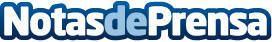 Atos desarrollará una experiencia de ocio omnicanal para American DreamAtos, líder mundial en transformación digital, ha formalizado un contrato multianual con Triple Five Group para desarrollar y gestionar una experiencia de TI inteligente para American Dream, uno de los complejos de entretenimiento más grandes del mundo, situado en East Rutherford (Nueva Jersey) utilizando soluciones de Internet de las Cosas (IoT) e Inteligencia Artificial (AI)Datos de contacto:Paula Espadas620059329Nota de prensa publicada en: https://www.notasdeprensa.es/atos-desarrollara-una-experiencia-de-ocio Categorias: Internacional Nacional Inteligencia Artificial y Robótica Turismo E-Commerce Ciberseguridad Dispositivos móviles Digital http://www.notasdeprensa.es